Bronze 1: M W 4:45-5:30; T H 5-5:45 F – No practice; (Arrive with suit on and be ready 5 minutes prior to start for stretching on deck); Bronze 2: M W 5:30-6:30; T TH 4:00-5; F 5:15-6:15; Dryland M, W 4:30-5:15 Silver: M W 5:00-6; T TH 5:45-6:45; F 5-6:15; Dryland T TH 5-5:30; Gold: M W 3:30-4:45; T TH F 3:30-5; Dryland T, TH 5:15-5:45; Junior: M W 3:30-5; T TH 4:45-6:30; F 3:30-5:15 Dryland T TH 3:45-4:30 SundayMondayTuesdayWednesdayThursdayFridaySaturday1 Reg Deadlines Home Meet, JAXY Pent, Ozark A, Dec Rec Plex USA23456 Jr/Gold Practice 7-9am7 Home MeetWarm-up 12Start 1:308     Audrey Harris 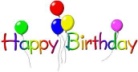 9  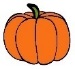 Pumpkin 500 and Pizza /pumpkin surprise to follow 11/10 ---10JR/Gold 3:30-4:45Pizza at 5B1 4:45-5:15Pizza at 5:30B2/Silver 5:15-6Pizza at 6:1511 Tom and Becky meeting 6:15 pm12 13      Gia Cox  Jacksonville       Pentathlon1415  Thatcher Johnson  Kyla Jacobsen16Bronze 2 practice starts at 3:45 on T/Th from today forward17     18   19Ozark A Champs Regular PracticeExcept NO junior20Ozark A Champs21Ozark A Champs222324Mobina BehniaySpecial practice:Gold 11-1 pmB2/B1 11-12 pmJr 11-1 pmSilver 11-12 pm25     Happy     Thanksgiving   no practice  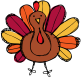 26    NO Practice27282930Upcoming EventsRecPlex 12/3-5MEXY PENT 12/18JCAY Pent 1/8